Titre de l’article en Anglais, Bold, Cambria Font , Size 11, 1.5 Line SpacingTitre de l’article en Français, Bold, Cambria Font , Size 11, 1.5 Line SpacingFirst Author1, Second Author2, Third Author3  Font Size 101First Author Affiliation & Address Font size 82Second Author Affiliation & Address Font size 83 Second Author Affiliation & Address Font size 8Abstract: An abstract summarizes, in one paragraph (usually), the major aspects of the entire paper in the following prescribed sequence. The abstract of your paper must 250 words or less. This electronic document is a “live” template. The various components of your paper [title, text, heads, etc.] are already defined on the style sheet, as illustrated by the portions given in this document. Do not use special characters, symbols, or math in your title or abstract. The authors must follow the instructions given in the document for the papers to be published.  This template, modified in MS Word 2007 and saved as a “Word 97-2003 Document ( Size 10 & Italic , cambria font).Key Words:  (Size 10 & Bold) Key word1, Key word2, Key word3, etc (Minimum 5 to 8 key words)…Résumé: An abstract summarizes, in one paragraph (usually), the major aspects of the entire paper in the following prescribed sequence. The abstract of your paper must 250 words or less. This electronic document is a “live” template. The various components of your paper [title, text, heads, etc.] are already defined on the style sheet, as illustrated by the portions given in this document. Do not use special characters, symbols, or math in your title or abstract. The authors must follow the instructions given in the document for the papers to be published.  This template, modified in MS Word 2007 and saved as a “Word 97-2003 Document ( Size 10 & Italic , cambria font).Mot clefs:  (Size 10 & Bold) Key word1, Key word2, Key word3, etc (Minimum 5 to 8 key words)…1.INTRODUCTION ( Size 11 , cambria font)This document is template. We ask that authors follow some simple guidelines. In essence, we ask you to make your paper look exactly like this document. The easiest way to do this is simply to download the template, and replace(copy-paste) the content with your own material.  In the text, a reference identified by means of an author‘s name should be followed by the date of the reference in parentheses. When there are more than two authors, only the first author‘s name should be mentioned. Examples: Smith (2000), (Steddy et al., 2003), (Kelebeni, 1983), (Singh and Chandra, 1992).1.1 Sub Heading 1Before you begin to format your paper, first write and save the content as a separate text file. Keep your text and graphic files separate until after the text has been formatted and styled. Do not use hard tabs, and limit use of hard returns to only one return at the end of a paragraph. Do not add any kind of pagination anywhere in the paper. Do not number text heads-the template will do that for you.Finally, complete content and organizational editing before formatting. Please take note of the following items when proofreading spelling and grammar:1.2 Sub Heading 2Sample paragraph, The entire document should be in cambria font. Type 3 fonts must not be used.  Other font types may be used if needed for special purposes. The entire document should be in cambria font. Type 3 fonts must not be used.  Other font types may be used if needed for special purposes.2. HEADING 2IJBTSR Template sample paragraph .Define abbreviations and acronyms the first time they are used in the text, even after they have been defined in the abstract. Abbreviations such as IEEE, SI, MKS, CGS, sc, dc, and rms do not have to be defined. Do not use abbreviations in the title or heads unless they are unavoidable.Table -1: Sample Table formatIJBTSR template sample paragraph IJBTSR template sample paragraph. IJBTSR template sample paragraph IJBTSR template sample paragraph IJBTSR template sample paragraph IJBTSR template sample paragraph. IJBTSR template sample paragraph IJBTSR template sample paragraph IJBTSR template sample paragraph IJBTSR template sample paragraph IJBTSR template sample paragraph. IJBTSR template sample paragraph IJBTSR template sample paragraph IJBTSR template sample paragraph IJBTSR template sample paragraph IJBTSR template sample paragraph. IJBTSR template sample paragraph, IJBTSR template sample paragraph .IJBTSR template sample paragraph. IJBTSR template sample paragraph 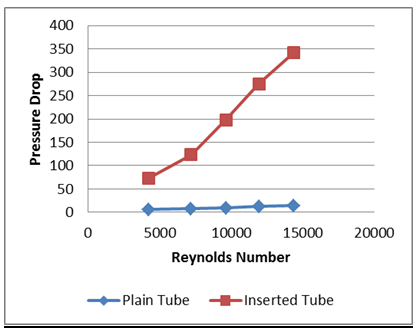 Chart -1: Name of the chartIJBTSR sample template format ,Define abbreviations and acronyms the first time they are used in the text, even after they have been defined in the abstract. Abbreviations such as IEEE, SI, MKS, CGS, sc, dc, and rms do not have to be defined. Do not use abbreviations in the title or heads unless they are unavoidable. 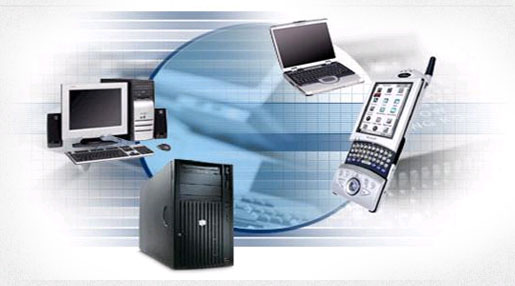 Fig -1: Name of the figureSample paragraph Define abbreviations and acronyms the first time they are used in the text, even after they have been defined in the abstract. Abbreviations such as IEEE, SI, MKS, CGS, sc, dc, and rms do not have to be defined. Do not use abbreviations in the title or heads unless they are unavoidable.After the text edit has been completed, the paper is ready for the template. Duplicate the template file by using the Save As command, and use the naming convention prescribed by your conference for the name of your paper. In this newly created file, highlight all of the contents and import your prepared text file. You are now ready to style your paper. 3. CONCLUSIONS IJBTSR sample template format, Conclusion content comes here. Conclusion content comes  here Conclusion content comes  here Conclusion content comes  here Conclusion content comes  here Conclusion content comes  here Conclusion content comes  here Conclusion content comes  here Conclusion content comes  here Conclusion content comes  here Conclusion content comes  here Conclusion content comes  here Conclusion content comes  here . Conclusion content comes hereREFERENCESAuthor(s) should follow the latest edition of APA style in referencing. Please visit www.apastyle.org to learn more about APA style. References should be listed in alphabetical order. Examples:Reference to a Journal Publication:
Van der Geer, J., Hanraads, J. A. J., & Lupton R. A. (2000). The art of writing a scientific article. Journal of Scientific Communications, 163, 51-59.Reference to a Book:
Strunk, W., Jr., & White, E. B. (1979). The elements of style. (3rd ed.). New York: Macmillan, (Chapter 4).
Reference to a Chapter in an Edited Book:
Mettam, G. R., & Adams, L. B. (1994). How to prepare an electronic version of your article. In B. S. Jones, & R. Z. Smith (Eds.), Introduction to the electronic age (pp. 281-304). New York: E-Publishing Inc.
Reference to a Web Source:
Smith, Joe, (1999), One of Volvo's core values. [Online] Available: http://www.volvo.com/environment/paper.htm (June 15, 2002)Preparation of ManuscriptPreparation of ManuscriptPreparation of ManuscriptPreparation of ManuscriptMargins          : Top0.5”Bottom0.5”Left    0.5”Right0.5”Margin  : NarrowFontCambria / 10 ptTitle of paper  : 14 Point Heading13 Point      Sub Heading   :12 PointSpacingSingle line spacing